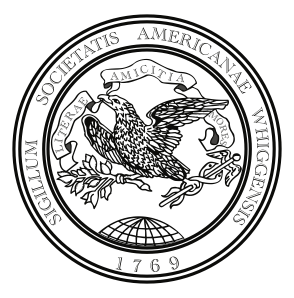 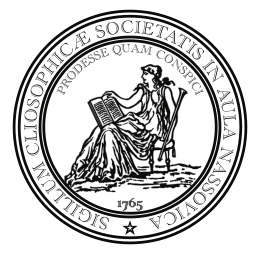 Whig Clio Summer Fellowship GuidelinesDear Whig-Clio Member,The Whig-Clio’s Summer Fellowship in Public Service will be offering some $5,000 stipends to support the work of Whig-Clio members who have secured unpaid summer internships with government entities or policy-related nonprofit organizations. Every applicant will be expected to adhere to the following guidelines:Applicants must be currently enrolled at Princeton University.Applicants must be members in good standing of Whig-Clio.  Applicants must have independently secured an offer of an unpaid summer internship in government or in a policy-related not-for-profit organization.Students must intern for at least six weeks over the summer with the same organization.Students who receive a fellowship are expected to represent Princeton University and Whig-Clio in the best light possible, including adherence to Rights, Rules and Responsibilities.Each fellow will make a short three to five minute presentation to the Whig-Clio Trustees, Governing Council, and members-at-large about their summer experience in the Fall of 2022.A completed application will consist of the following: Completed Whig-Clio Summer Fellowship form, including name of Princeton member or past/current employer willing to be a reference for you (see next page).ResumeA copy of your internal transcript (accessible via TigerHub). Please not that none of your personal information, including your transcript, will be shared with student members of the selection committee. A personal statement (in 500 words or less) answering the following questions: What is your job for the summer? Why was this internship appealing to you? How do you see this internship affecting your future goals and opportunities? A copy of the internship offer letter or other written communication extending the summer opportunity to you.Please combine items 1-5 as a single PDF file and email it to the Whig-Clio Program Coordinator, Eric Flora, at eflora@princeton.edu with the subject line “Last Name WC Fellowship Application” (ex: Smith WC Fellowship Application.) If you have any questions about the application, please feel free to email Eric. All documents are due by Friday, April 29 at 11:59 PM.The Selection Committee looks forward to reviewing your applications, and thank you for your interest.Sincerely,
Eric Flora ‘19Program Coordinator
American Whig-Cliosophic SocietyAmerican Whig-Cliosophic Society 2022 Summer Fellowship ApplicationName: ________________
Class Year: ______________
Major or Intended Major: _______________Organization at which you’ll be interning __________________________________________
Mailing Address: _______________________________________________
City: ________________________________    State: _______        Zip Code: ________________Phone Number: __________________________E-mail Address: _____________________________________________Please name a Princeton faculty member or past/current employer who can attest to your interest in public policy and potential for the Summer Fellowship. We do not need a letter of recommendation.Name				Department/Organization		Position			EmailList specific policy issues that interest you: 
In 250 words or less, please describe how you expect your experiences this summer to help you further contribute to Whig-Clio in the future. 